Casting 101 Clinic and Mentor Outing When: Saturday, March 10th, 10-2:00pmWhere: Granite Regional Park, 8200 Ramona Ave., Sacramento. Meet by the pond.If you would like to attend please sign the sign-up sheet at the 101 class or March General Meeting.Description: For the first hour and a half our casting instructors will teach you the mechanics of casting and allow you ample time to practice this essential skill on the grass. Instructors and experienced fly casters will help you develop the process to make a closed loop cast and increase distance. Around 11:30 we will take a break for lunch. Instructors will then cover additional skills such as: setting the hook, stripping line, keeping a tight line, playing a fish, netting and safely releasing fish.  Afterward, novices will practice casting and fishing on the water. Experienced fishermen will be there to help you until roughly 2 o’clock, but you can stay and fish as long as you want.  After completing these sessions you will be well on your way to becoming an independent fly fisher! Miscellaneous:Bring: rod, reel with line & leader, some flies, hat, sunglasses/eye protection, bug spray, fishing license,water and your lunch.  There is no need for waders, just wear old shoes. They have flush toilets and picnic tables.These are a few good casting videos to watch. This will help the learning curve and understand conceptshttps://www.youtube.com/watch?v=oDJJ6W23gHw&t=105s&ytbChannel=The%20Orvis%20Companyhttps://www.youtube.com/watch?v=cdfqT8d3R1A&ytbChannel=Chris%20Myershttps://www.youtube.com/watch?v=SxVvVoqFbIU&ytbChannel=tightlinesflyshophttps://www.youtube.com/watch?v=lagMnWJhVZU&ytbChannel=Jeff%20Putnamhttps://www.youtube.com/watch?v=g7C7lkVGy04&ytbChannel=CortlandFlyFishing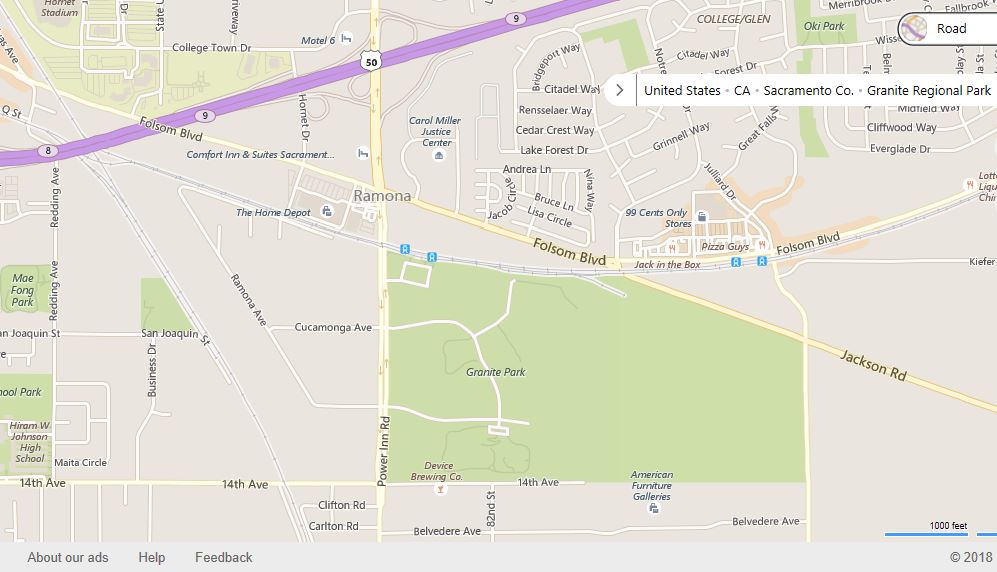 